As of: 7/19/2021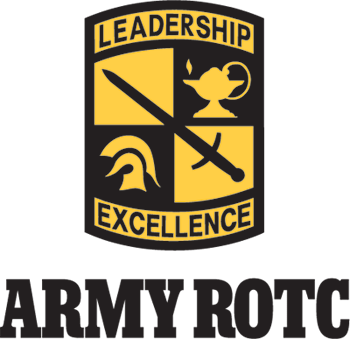 LAST: FIRST: MI: SCHOOL:  MU ID#: CLASS: SSN:DOB: MARRIED: SPOUSE NAME: RACE: SCHOLARSHIP: PRIOR SERVICE: EMAIL: LOCAL ADDRESSDORM: STREET ADDRESS: CITY:	STATE: ZIP: CELL PHONE:  MAJOR: EXPECTED GRADUATION DATE: 	HOME OF RECORDSTREET ADDRESS: CITY:	 STATE: ZIP: PHONE: MOTHER’S INFORMATIONNAME: STREET ADDRESS: CITY:	STATE: ZIP: PHONE: EMAIL: FATHER’S INFORMATIONNAME: STREET ADDRESS: CITY:	 STATE: ZIP: PHONE: EMAIL: DO YOU OWN A MOTORCYCLE? DO YOU OWN A WEAPON? T-SHIRT SIZE: SHOE SIZE: 